On-Ice Volunteer Form 2018-2019                                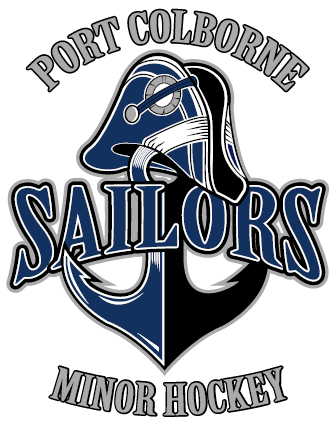 Name ________________________________________________________________________Date of Birth (dd/mm/yy) ________________________________________________________Team/s    _____________________________________________________________________Address _____________________________________________________________________________________________________________________________________________________Phone ________________________________________________________________________Email _________________________________________________________________________I confirm that I will be completing the following before participating on-ice with the children: Please e-mail the form to : Linda Knisley :                    iceportcolborne@gmail.comVulnerable sector police check         Online     Respect In Sport - Activity Leader